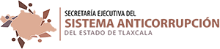 FORMATO DE REGISTRO PADRON DE PROVEEDORES SESAET 2020PADRÓN DE PROVEEDORES 2020DATOS GENERALES DE IDENTIFICACIÓNDATOS GENERALES DE IDENTIFICACIÓNDATOS GENERALES DE IDENTIFICACIÓNDATOS GENERALES DE IDENTIFICACIÓNDATOS GENERALES DE IDENTIFICACIÓNNOMBRE O RAZÓN SOCIALNOMBRE O RAZÓN SOCIALNOMBRE O RAZÓN SOCIALNOMBRE O RAZÓN SOCIALRFCNombre Del Representante LegalNombre Del Representante LegalNombre Del Representante LegalNombre Del Representante LegalNombre Del Representante LegalD O M I C I L I O  F I S C A LD O M I C I L I O  F I S C A LD O M I C I L I O  F I S C A LD O M I C I L I O  F I S C A LD O M I C I L I O  F I S C A LCalle, Número, Localidad, Colonia, Código Postal, Municipio Y EstadoCalle, Número, Localidad, Colonia, Código Postal, Municipio Y EstadoCalle, Número, Localidad, Colonia, Código Postal, Municipio Y EstadoCalle, Número, Localidad, Colonia, Código Postal, Municipio Y EstadoCalle, Número, Localidad, Colonia, Código Postal, Municipio Y EstadoTeléfono OficinaTeléfono OficinaTeléfono OficinaTeléfono De CelularCorreo ElectrónicoDATOS FISCALESDATOS FISCALESDATOS FISCALESDATOS FISCALESDATOS FISCALESACTIVIDAD PREPONDERANTEACTIVIDAD PREPONDERANTEACTIVIDAD PREPONDERANTEACTIVIDAD PREPONDERANTEACTIVIDAD PREPONDERANTEDEBERÁN INCLUIRSE TODAS LAS ACTIVIDADES RELACIONADAS A LA EMPRESADEBERÁN INCLUIRSE TODAS LAS ACTIVIDADES RELACIONADAS A LA EMPRESADEBERÁN INCLUIRSE TODAS LAS ACTIVIDADES RELACIONADAS A LA EMPRESADEBERÁN INCLUIRSE TODAS LAS ACTIVIDADES RELACIONADAS A LA EMPRESADEBERÁN INCLUIRSE TODAS LAS ACTIVIDADES RELACIONADAS A LA EMPRESATIPO DE REGIMEN TIPO DE REGIMEN TIPO DE REGIMEN TIPO DE REGIMEN TIPO DE REGIMEN DOCUMENTACIÓNDOCUMENTACIÓNDOCUMENTACIÓNDOCUMENTACIÓNDOCUMENTACIÓNSolicitud de Registro.Solicitud de Registro.Solicitud de Registro.Acta Constitutiva.Acta Constitutiva.Acta Constitutiva.Poder Notarial, Identificación Oficial.Poder Notarial, Identificación Oficial.Poder Notarial, Identificación Oficial.Comprobante de Domicilio.Comprobante de Domicilio.Comprobante de Domicilio.Inscripción RFC.Inscripción RFC.Inscripción RFC.Constancia Situación Fiscal SAT.Constancia Situación Fiscal SAT.Constancia Situación Fiscal SAT.Opinión de Cumplimiento SAT.Opinión de Cumplimiento SAT.Opinión de Cumplimiento SAT.Comprobante de Declaración Anual SAT.Comprobante de Declaración Anual SAT.Comprobante de Declaración Anual SAT.Certificación Bancaria.Certificación Bancaria.Certificación Bancaria.Reseña de Actividades.Reseña de Actividades.Reseña de Actividades.Carta de Solvencia Economica.Carta de Solvencia Economica.Carta de Solvencia Economica.Observaciones:Observaciones:Observaciones:Observaciones:Observaciones:MANIFIESTO BAJO PROTESTA DE DECIR VERDAD, QUE LOS DATOS AQUÍ   ASENTADOS, SON CIERTOS Y HAN SIDO DEBIDAMENTE VERIFICADOS______________________________________________________________NOMBRE Y FIRMAREPRESENTANTE LEGAL DE LA EMPRESAMANIFIESTO BAJO PROTESTA DE DECIR VERDAD, QUE LOS DATOS AQUÍ   ASENTADOS, SON CIERTOS Y HAN SIDO DEBIDAMENTE VERIFICADOS______________________________________________________________NOMBRE Y FIRMAREPRESENTANTE LEGAL DE LA EMPRESAMANIFIESTO BAJO PROTESTA DE DECIR VERDAD, QUE LOS DATOS AQUÍ   ASENTADOS, SON CIERTOS Y HAN SIDO DEBIDAMENTE VERIFICADOS______________________________________________________________NOMBRE Y FIRMAREPRESENTANTE LEGAL DE LA EMPRESA______________________________________________________________NOMBRE Y FIRMARECURSOS MATERIALES Y SERVICIOS GENERALES______________________________________________________________NOMBRE Y FIRMARECURSOS MATERIALES Y SERVICIOS GENERALES